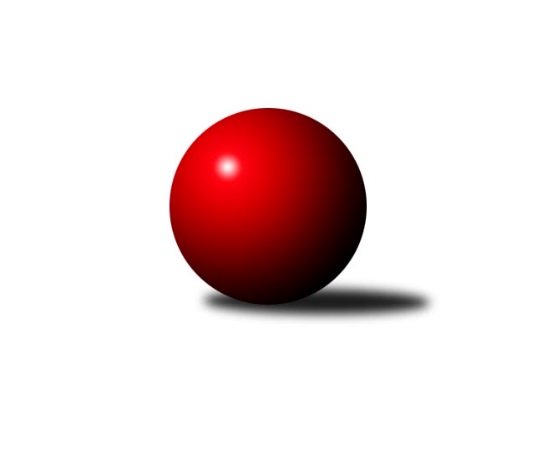 Č.10Ročník 2010/2011	21.11.2010Nejlepšího výkonu v tomto kole: 2603 dosáhlo družstvo: KK Šumperk ˝C˝Krajský přebor OL  2010/2011Výsledky 10. kolaSouhrnný přehled výsledků:SK Olomouc Sigma MŽ	- TJ Kovohutě Břidličná ˝B˝	14:2	2601:2438		19.11.Spartak Přerov ˝C˝	- KK Šumperk ˝C˝	6:10	2601:2603		20.11.TJ Kovohutě Břidličná ˝A˝	- KK Zábřeh  ˝C˝	12:4	2497:2456		20.11.TJ Sokol Mohelnice	- SKK Jeseník ˝B˝	12:4	2579:2481		20.11.TJ Pozemstav Prostějov	- TJ Horní Benešov ˝E˝	10:6	2515:2365		20.11.KK PEPINO Bruntál	- TJ Tatran Litovel	12:4	2277:2198		21.11.Tabulka družstev:	1.	TJ Pozemstav Prostějov	9	7	0	2	93 : 51 	 	 2440	14	2.	TJ Kovohutě Břidličná ˝A˝	10	7	0	3	96 : 64 	 	 2424	14	3.	TJ Tatran Litovel	9	6	0	3	89 : 55 	 	 2384	12	4.	KKŽ Šternberk ˝A˝	11	6	0	5	99 : 77 	 	 2412	12	5.	TJ Sokol Mohelnice	11	5	2	4	87 : 89 	 	 2495	12	6.	SK Olomouc Sigma MŽ	9	5	0	4	80 : 64 	 	 2522	10	7.	TJ Horní Benešov ˝E˝	10	4	1	5	84 : 76 	 	 2417	9	8.	KK Šumperk ˝C˝	9	4	0	5	69 : 75 	 	 2452	8	9.	KK Zábřeh  ˝C˝	9	4	0	5	67 : 77 	 	 2453	8	10.	TJ Kovohutě Břidličná ˝B˝	9	3	2	4	65 : 79 	 	 2376	8	11.	Spartak Přerov ˝C˝	9	3	0	6	64 : 80 	 	 2505	6	12.	KK PEPINO Bruntál	10	3	0	7	57 : 103 	 	 2388	6	13.	SKK Jeseník ˝B˝	9	2	1	6	42 : 102 	 	 2411	5Podrobné výsledky kola:	 SK Olomouc Sigma MŽ	2601	14:2	2438	TJ Kovohutě Břidličná ˝B˝	Břetislav Sobota	 	 217 	 198 		415 	 2:0 	 401 	 	182 	 219		Zdeněk Chmela st. st.	František Baslar	 	 244 	 198 		442 	 2:0 	 422 	 	214 	 208		Zdeněk Fiury st. st.	Jiří Malíšek	 	 199 	 223 		422 	 2:0 	 371 	 	174 	 197		Vladimír Štrbík	Jaroslav Černošek	 	 191 	 223 		414 	 0:2 	 432 	 	199 	 233		Petr Otáhal	Petr Malíšek	 	 223 	 249 		472 	 2:0 	 383 	 	197 	 186		Zdeněk Chmela ml.	Miroslav Hyc	 	 220 	 216 		436 	 2:0 	 429 	 	208 	 221		Josef Veselýrozhodčí: Nejlepší výkon utkání: 472 - Petr Malíšek	 Spartak Přerov ˝C˝	2601	6:10	2603	KK Šumperk ˝C˝	Rostislav Petřík	 	 216 	 191 		407 	 0:2 	 425 	 	209 	 216		Alexandr Rájoš	Václav Pumprla	 	 204 	 207 		411 	 0:2 	 461 	 	218 	 243		Miroslav Mrkos	Jiří Kohoutek	 	 223 	 214 		437 	 2:0 	 426 	 	225 	 201		Jaromír Rabenseifner	David Janušík	 	 204 	 241 		445 	 0:2 	 457 	 	221 	 236		Jaromír Vondra	Jaroslav Pěcha	 	 250 	 196 		446 	 2:0 	 431 	 	235 	 196		Martin Sedlář	Jiří Hradílek	 	 219 	 236 		455 	 2:0 	 403 	 	198 	 205		Josef Suchanrozhodčí: Nejlepší výkon utkání: 461 - Miroslav Mrkos	 TJ Kovohutě Břidličná ˝A˝	2497	12:4	2456	KK Zábřeh  ˝C˝	Leoš Řepka	 	 203 	 209 		412 	 2:0 	 389 	 	178 	 211		František Langer	Jiří Večeřa	 	 205 	 206 		411 	 2:0 	 399 	 	217 	 182		Věra Urbášková	Tomáš Fiury	 	 216 	 209 		425 	 2:0 	 409 	 	214 	 195		Jiří Srovnal	Jan Doseděl	 	 192 	 212 		404 	 0:2 	 419 	 	195 	 224		Josef Sitta st.	Čestmír Řepka	 	 225 	 210 		435 	 0:2 	 444 	 	218 	 226		Marek Ollinger	Jiří Procházka	 	 202 	 208 		410 	 2:0 	 396 	 	205 	 191		Václav Kupkarozhodčí: Nejlepší výkon utkání: 444 - Marek Ollinger	 TJ Sokol Mohelnice	2579	12:4	2481	SKK Jeseník ˝B˝	Ludovít Kumi	 	 210 	 206 		416 	 2:0 	 389 	 	219 	 170		Eva Křápková	Anna Drlíková	 	 204 	 203 		407 	 0:2 	 427 	 	212 	 215		Martin Zavacký	Rostislav Krejčí	 	 219 	 227 		446 	 2:0 	 423 	 	222 	 201		Karel Kučera	Jaroslav Jílek	 	 249 	 204 		453 	 2:0 	 373 	 	178 	 195		Jana Fousková	Dušan Sedláček	 	 219 	 199 		418 	 0:2 	 437 	 	211 	 226		Jaromíra Smejkalová	Zdeněk Šebesta	 	 224 	 215 		439 	 2:0 	 432 	 	221 	 211		Petr  Šulák ml.rozhodčí: Nejlepší výkon utkání: 453 - Jaroslav Jílek	 TJ Pozemstav Prostějov	2515	10:6	2365	TJ Horní Benešov ˝E˝	Jan Stískal	 	 226 	 206 		432 	 2:0 	 361 	 	154 	 207		Zdeňka Habartová	Miroslav Adámek	 	 195 	 201 		396 	 0:2 	 412 	 	203 	 209		Kamil Kovařík	Jiří Koutný	 	 208 	 204 		412 	 0:2 	 430 	 	202 	 228		Jana Martiníková	Eva Růžičková	 	 207 	 242 		449 	 2:0 	 363 	 	190 	 173		Pavel Štěpaník	Stanislav Feike	 	 208 	 191 		399 	 2:0 	 368 	 	193 	 175		Jan Kriwenky	Martin Zaoral	 	 221 	 206 		427 	 0:2 	 431 	 	214 	 217		Jaromír Martiníkrozhodčí: Nejlepší výkon utkání: 449 - Eva Růžičková	 KK PEPINO Bruntál	2277	12:4	2198	TJ Tatran Litovel	Martin Kaduk	 	 208 	 198 		406 	 2:0 	 350 	 	171 	 179		Jaroslav Vidim	Olga Kiziridisová	 	 189 	 210 		399 	 2:0 	 366 	 	171 	 195		Miroslav Sigmund	Pavel Dvořák	 	 182 	 156 		338 	 0:2 	 378 	 	185 	 193		Jakub Mokoš	František Ocelák	 	 183 	 172 		355 	 2:0 	 330 	 	166 	 164		Ludvík Vymazal	Josef Novotný	 	 195 	 185 		380 	 0:2 	 401 	 	194 	 207		Miroslav Talášek	Tomáš Janalík	 	 194 	 205 		399 	 2:0 	 373 	 	177 	 196		Jaromír Janošecrozhodčí: Nejlepší výkon utkání: 406 - Martin KadukPořadí jednotlivců:	jméno hráče	družstvo	celkem	plné	dorážka	chyby	poměr kuž.	Maximum	1.	Ondřej Pospíšil 	TJ Sokol Mohelnice	474.50	309.0	165.5	2.4	4/6	(501)	2.	Rostislav  Cundrla 	SKK Jeseník ˝B˝	442.63	299.3	143.4	3.5	4/6	(484)	3.	František Baslar 	SK Olomouc Sigma MŽ	440.88	292.3	148.6	3.5	6/6	(500)	4.	Jakub Mokoš 	TJ Tatran Litovel	440.60	299.4	141.2	3.5	5/5	(485)	5.	Miroslav Hyc 	SK Olomouc Sigma MŽ	438.13	303.7	134.5	4.5	6/6	(462)	6.	Břetislav Sobota 	SK Olomouc Sigma MŽ	432.04	298.7	133.3	6.7	6/6	(477)	7.	Jaromír Vondra 	KK Šumperk ˝C˝	430.94	290.5	140.4	4.4	4/5	(457)	8.	Rostislav Petřík 	Spartak Přerov ˝C˝	430.13	297.9	132.2	3.5	6/6	(459)	9.	Martin Sedlář 	KK Šumperk ˝C˝	428.70	294.3	134.4	7.8	4/5	(457)	10.	Rostislav Krejčí 	TJ Sokol Mohelnice	428.35	293.7	134.7	5.0	5/6	(464)	11.	Marek Ollinger 	KK Zábřeh  ˝C˝	427.75	294.5	133.3	3.9	5/5	(461)	12.	Jiří Procházka 	TJ Kovohutě Břidličná ˝A˝	427.63	292.5	135.1	5.5	4/5	(465)	13.	Jiří Hradílek 	Spartak Přerov ˝C˝	427.00	303.8	123.3	5.1	4/6	(468)	14.	Tomáš Potácel 	TJ Sokol Mohelnice	426.25	286.0	140.3	6.8	4/6	(444)	15.	Ludovít Kumi 	TJ Sokol Mohelnice	423.50	291.9	131.6	5.4	5/6	(439)	16.	Jaroslav Pěcha 	Spartak Přerov ˝C˝	423.46	287.8	135.6	4.5	6/6	(457)	17.	Miroslav Talášek 	TJ Tatran Litovel	423.25	284.5	138.8	6.0	4/5	(456)	18.	Václav Kovařík 	TJ Pozemstav Prostějov	422.70	289.6	133.1	6.5	5/5	(432)	19.	Martin Zaoral 	TJ Pozemstav Prostějov	421.04	290.7	130.4	5.1	5/5	(454)	20.	Jaromír Janošec 	TJ Tatran Litovel	420.47	290.1	130.3	5.1	5/5	(464)	21.	Miroslav Mrkos 	KK Šumperk ˝C˝	418.56	284.7	133.9	6.4	4/5	(461)	22.	Petr Pick 	KKŽ Šternberk ˝A˝	418.55	292.6	126.0	7.7	5/6	(451)	23.	Jaromír Martiník 	TJ Horní Benešov ˝E˝	418.25	288.2	130.0	4.6	7/7	(435)	24.	Jiří Karafiát 	KK Zábřeh  ˝C˝	417.88	284.6	133.3	5.9	4/5	(441)	25.	Jaroslav Krejčí 	Spartak Přerov ˝C˝	417.60	294.5	123.1	5.1	5/6	(460)	26.	Jiří Večeřa 	TJ Kovohutě Břidličná ˝A˝	416.53	285.4	131.1	4.6	5/5	(430)	27.	Josef Sitta st. 	KK Zábřeh  ˝C˝	414.94	285.6	129.3	5.1	4/5	(440)	28.	Čestmír Řepka 	TJ Kovohutě Břidličná ˝A˝	414.10	283.0	131.1	5.8	5/5	(451)	29.	Karel Kučera 	SKK Jeseník ˝B˝	413.67	288.1	125.6	6.0	6/6	(441)	30.	Tomáš Janalík 	KK PEPINO Bruntál	413.43	293.9	119.5	6.7	5/5	(431)	31.	Pavel  Ďuriš ml. 	KKŽ Šternberk ˝A˝	413.00	287.2	125.8	6.1	6/6	(454)	32.	Václav Kupka 	KK Zábřeh  ˝C˝	412.85	289.1	123.8	5.7	5/5	(440)	33.	David Janušík 	Spartak Přerov ˝C˝	411.75	286.8	125.0	5.4	4/6	(445)	34.	Jindřich Gavenda 	KKŽ Šternberk ˝A˝	411.73	283.4	128.3	5.0	5/6	(480)	35.	Zdeněk Šebesta 	TJ Sokol Mohelnice	410.82	278.7	132.1	4.2	6/6	(469)	36.	Michal Symerský 	Spartak Přerov ˝C˝	409.00	290.3	118.8	6.3	4/6	(442)	37.	Eva Růžičková 	TJ Pozemstav Prostějov	408.35	288.5	119.9	5.9	4/5	(450)	38.	Jaromíra Smejkalová 	SKK Jeseník ˝B˝	407.79	281.5	126.3	6.2	6/6	(437)	39.	Zdeněk Vojáček 	KKŽ Šternberk ˝A˝	407.33	280.8	126.5	4.6	4/6	(442)	40.	Jana Martiníková 	TJ Horní Benešov ˝E˝	406.93	284.0	123.0	7.1	7/7	(430)	41.	Zdeněk Fiury st.  st.	TJ Kovohutě Břidličná ˝B˝	406.52	279.8	126.7	5.4	5/5	(430)	42.	Josef Veselý 	TJ Kovohutě Břidličná ˝B˝	406.08	282.5	123.6	7.9	5/5	(441)	43.	Josef Suchan 	KK Šumperk ˝C˝	405.58	279.8	125.8	5.4	4/5	(466)	44.	Zdeněk Sobota 	TJ Sokol Mohelnice	405.56	278.2	127.4	7.3	4/6	(456)	45.	Tomáš Fiury 	TJ Kovohutě Břidličná ˝A˝	405.50	280.3	125.2	4.5	4/5	(444)	46.	Jaromír Rabenseifner 	KK Šumperk ˝C˝	405.45	274.3	131.2	6.4	5/5	(431)	47.	Jan Kolář 	KK Zábřeh  ˝C˝	405.40	278.9	126.5	7.3	5/5	(444)	48.	Emil Pick 	KKŽ Šternberk ˝A˝	404.67	282.5	122.1	5.7	6/6	(438)	49.	Zdeněk Hrabánek 	KK Šumperk ˝C˝	403.17	285.3	117.8	6.9	4/5	(433)	50.	Jiří Malíšek 	SK Olomouc Sigma MŽ	402.67	283.5	119.2	7.8	6/6	(452)	51.	Jan Kriwenky 	TJ Horní Benešov ˝E˝	402.61	285.9	116.7	7.0	6/7	(439)	52.	Lukáš Janalík 	KK PEPINO Bruntál	401.10	287.6	113.6	8.1	4/5	(421)	53.	Stanislav Feike 	TJ Pozemstav Prostějov	401.00	285.9	115.1	7.5	4/5	(453)	54.	Jiří Koutný 	TJ Pozemstav Prostějov	399.94	283.7	116.3	11.6	4/5	(436)	55.	Jaroslav Jílek 	TJ Sokol Mohelnice	399.87	285.7	114.2	9.5	6/6	(453)	56.	Zdeněk Chmela  ml.	TJ Kovohutě Břidličná ˝B˝	399.68	278.0	121.6	9.8	5/5	(428)	57.	Josef Novotný 	KK PEPINO Bruntál	399.17	279.5	119.7	8.6	4/5	(414)	58.	Petr Malíšek 	SK Olomouc Sigma MŽ	397.50	285.9	111.6	10.6	4/6	(472)	59.	Zdeňka Habartová 	TJ Horní Benešov ˝E˝	396.42	282.9	113.5	7.5	6/7	(425)	60.	Miroslav Adámek 	TJ Pozemstav Prostějov	395.88	274.2	121.7	7.2	4/5	(449)	61.	Věra Urbášková 	KK Zábřeh  ˝C˝	395.87	278.8	117.0	8.7	5/5	(417)	62.	Petr  Šulák ml. 	SKK Jeseník ˝B˝	395.71	275.3	120.4	8.7	6/6	(432)	63.	František Ocelák 	KK PEPINO Bruntál	395.05	279.9	115.2	9.9	4/5	(454)	64.	Pavel Jüngling 	SK Olomouc Sigma MŽ	394.38	286.5	107.9	10.0	4/6	(406)	65.	Václav Šubert 	KKŽ Šternberk ˝A˝	393.35	282.4	111.0	9.3	4/6	(426)	66.	Jan Doseděl 	TJ Kovohutě Břidličná ˝A˝	392.90	278.2	114.7	6.6	5/5	(430)	67.	Zdeněk Chmela st.  st.	TJ Kovohutě Břidličná ˝B˝	392.36	277.5	114.9	8.5	5/5	(424)	68.	Petr Otáhal 	TJ Kovohutě Břidličná ˝B˝	390.33	275.9	114.5	9.5	5/5	(432)	69.	Eva Křápková 	SKK Jeseník ˝B˝	386.25	271.2	115.1	10.4	5/6	(406)	70.	Alexandr Rájoš 	KK Šumperk ˝C˝	386.24	276.2	110.1	11.6	5/5	(455)	71.	Pavel Dvořák 	KK PEPINO Bruntál	386.20	276.8	109.4	9.0	5/5	(418)	72.	Martin Kaduk 	KK PEPINO Bruntál	382.71	276.0	106.7	9.9	4/5	(408)	73.	Pavel Štěpaník 	TJ Horní Benešov ˝E˝	381.67	274.2	107.5	10.3	5/7	(412)	74.	Jana Fousková 	SKK Jeseník ˝B˝	381.56	270.5	111.1	8.9	4/6	(409)	75.	Vladimír Štrbík 	TJ Kovohutě Břidličná ˝B˝	377.95	276.3	101.7	10.9	5/5	(401)	76.	Jiří Pospíšil 	KKŽ Šternberk ˝A˝	373.67	259.7	114.0	7.7	4/6	(419)		Ondřej Machút 	SK Olomouc Sigma MŽ	436.00	303.0	133.0	7.0	1/6	(436)		Jiří Baslar 	SK Olomouc Sigma MŽ	434.67	304.3	130.3	7.3	3/6	(445)		Stanislav Brosinger 	TJ Tatran Litovel	433.89	293.3	140.6	3.1	3/5	(457)		Jiří Kohoutek 	Spartak Přerov ˝C˝	430.13	289.5	140.6	4.3	2/6	(474)		Václav Gřešek 	KKŽ Šternberk ˝A˝	430.00	297.0	133.0	9.0	1/6	(430)		Petr Kozák 	TJ Horní Benešov ˝E˝	429.00	304.0	125.0	2.0	1/7	(429)		Petr Šrot 	KK Šumperk ˝C˝	424.00	292.0	132.0	6.0	1/5	(424)		Přemysl Janalík 	KK PEPINO Bruntál	421.00	280.0	141.0	8.0	1/5	(421)		Zdeněk Chudožilov 	TJ Pozemstav Prostějov	421.00	290.0	131.0	4.0	1/5	(421)		Martin Truxa 	TJ Tatran Litovel	420.00	291.0	129.0	4.0	1/5	(420)		Václav Pumprla 	Spartak Přerov ˝C˝	417.67	277.0	140.7	2.8	3/6	(469)		Zdeněk Fiury ml.  ml.	TJ Kovohutě Břidličná ˝B˝	416.00	288.7	127.3	4.0	1/5	(425)		Iveta Krejčová 	TJ Sokol Mohelnice	415.00	296.8	118.3	5.5	2/6	(441)		Jan Hnilo 	TJ Kovohutě Břidličná ˝A˝	414.00	271.0	143.0	6.0	1/5	(414)		Jaroslav Černošek 	SK Olomouc Sigma MŽ	414.00	291.0	123.0	7.0	1/6	(414)		František Hajduk 	TJ Pozemstav Prostějov	412.00	295.0	117.0	6.0	1/5	(412)		Kamil Kovařík 	TJ Horní Benešov ˝E˝	410.25	281.9	128.3	9.0	4/7	(429)		Jiří Vrba 	SKK Jeseník ˝B˝	410.00	278.0	132.0	3.0	1/6	(410)		Jaroslav Navrátil 	TJ Tatran Litovel	409.00	288.0	121.0	14.0	1/5	(409)		Pavel Kubík 	Spartak Přerov ˝C˝	409.00	298.0	111.0	9.0	1/6	(409)		Luděk Zeman 	TJ Horní Benešov ˝E˝	404.63	285.3	119.4	3.9	4/7	(432)		Jaroslav Ďulík 	TJ Tatran Litovel	404.42	285.9	118.5	9.8	3/5	(435)		František Habrman 	TJ Kovohutě Břidličná ˝A˝	404.00	274.0	130.0	5.0	1/5	(404)		Miroslav Žahour 	SK Olomouc Sigma MŽ	404.00	282.0	122.0	10.0	1/6	(404)		Dagmar Jílková 	TJ Sokol Mohelnice	404.00	286.8	117.2	10.8	3/6	(436)		Richard Janalík 	KK PEPINO Bruntál	401.00	303.0	98.0	8.0	1/5	(401)		Milan Král 	SK Olomouc Sigma MŽ	399.00	267.0	132.0	4.0	1/6	(399)		Olga Kiziridisová 	KK PEPINO Bruntál	399.00	274.0	125.0	7.0	1/5	(399)		Martin Zavacký 	SKK Jeseník ˝B˝	399.00	287.7	111.3	10.3	3/6	(427)		Jan Stískal 	TJ Pozemstav Prostějov	398.80	285.1	113.7	9.1	3/5	(432)		Jiří Srovnal 	KK Zábřeh  ˝C˝	398.00	281.8	116.2	8.5	3/5	(431)		Zdenek Hudec 	KK PEPINO Bruntál	395.50	280.5	115.0	7.5	2/5	(413)		Jiří Vrobel 	TJ Tatran Litovel	395.00	279.0	116.0	8.0	1/5	(395)		Dušan Sedláček 	TJ Sokol Mohelnice	392.50	283.5	109.0	11.0	2/6	(418)		Leoš Řepka 	TJ Kovohutě Břidličná ˝A˝	392.40	278.1	114.3	8.1	3/5	(445)		Miloslav  Petrů 	TJ Horní Benešov ˝E˝	392.00	283.5	108.5	10.5	2/7	(403)		Luboš Blinka 	TJ Tatran Litovel	391.00	268.0	123.0	13.0	1/5	(391)		Pavel Černohous 	TJ Pozemstav Prostějov	391.00	277.0	114.0	10.5	2/5	(426)		Ludvík Vymazal 	TJ Tatran Litovel	389.56	278.7	110.9	11.6	3/5	(454)		František Langer 	KK Zábřeh  ˝C˝	389.00	260.0	129.0	6.0	1/5	(389)		Milan Volf 	KK PEPINO Bruntál	389.00	260.0	129.0	12.0	1/5	(389)		Anna Drlíková 	TJ Sokol Mohelnice	389.00	295.5	93.5	15.0	1/6	(407)		Miroslav Sigmund 	TJ Tatran Litovel	386.25	277.8	108.5	9.0	2/5	(409)		Jaroslav Vidim 	TJ Tatran Litovel	384.33	263.9	120.4	7.8	3/5	(451)		Jaroslav Zelinka 	TJ Kovohutě Břidličná ˝A˝	383.00	280.0	103.0	22.0	1/5	(383)		Jaroslav Rabenseifer st. 	KK Šumperk ˝C˝	381.00	265.0	116.0	11.0	1/5	(381)		Pavel Hrnčíř 	TJ Horní Benešov ˝E˝	379.50	269.0	110.5	9.5	2/7	(400)		Anna Dosedělová 	TJ Kovohutě Břidličná ˝A˝	379.50	276.0	103.5	9.5	2/5	(404)		Pavel Smejkal 	KKŽ Šternberk ˝A˝	378.22	273.6	104.7	11.3	3/6	(402)		Renata Semlerová 	TJ Sokol Mohelnice	369.50	256.5	113.0	10.5	2/6	(387)		Jaroslav Navrátil 	SKK Jeseník ˝B˝	369.00	270.0	99.0	13.5	2/6	(397)		Zdeněk Janoud 	SKK Jeseník ˝B˝	366.00	270.0	96.0	13.0	1/6	(366)		Ivo Mrhal  st.	TJ Kovohutě Břidličná ˝A˝	354.00	261.0	93.0	8.0	1/5	(354)Sportovně technické informace:Starty náhradníků:registrační číslo	jméno a příjmení 	datum startu 	družstvo	číslo startu
Hráči dopsaní na soupisku:registrační číslo	jméno a příjmení 	datum startu 	družstvo	Program dalšího kola:11. kolo24.11.2010	st	16:30	TJ Tatran Litovel - TJ Kovohutě Břidličná ˝A˝	26.11.2010	pá	16:30	TJ Kovohutě Břidličná ˝B˝ - TJ Pozemstav Prostějov	26.11.2010	pá	17:00	SKK Jeseník ˝B˝ - KK PEPINO Bruntál	27.11.2010	so	9:00	KK Zábřeh  ˝C˝ - SK Olomouc Sigma MŽ	27.11.2010	so	13:00	KKŽ Šternberk ˝A˝ - KK Šumperk ˝C˝	27.11.2010	so	13:30	TJ Horní Benešov ˝E˝ - Spartak Přerov ˝C˝	Nejlepší šestka kola - absolutněNejlepší šestka kola - absolutněNejlepší šestka kola - absolutněNejlepší šestka kola - absolutněNejlepší šestka kola - dle průměru kuželenNejlepší šestka kola - dle průměru kuželenNejlepší šestka kola - dle průměru kuželenNejlepší šestka kola - dle průměru kuželenNejlepší šestka kola - dle průměru kuželenPočetJménoNázev týmuVýkonPočetJménoNázev týmuPrůměr (%)Výkon1xPetr MalíšekSigma MŽ4721xPetr MalíšekSigma MŽ113.654721xMiroslav MrkosŠumperk C4611xEva RůžičkováProstějov110.134491xJaromír VondraŠumperk C4572xMartin KadukPEPINO109.044062xJiří HradílekSp.Přerov C4553xMarek OllingerZábřeh C108.884441xJaroslav JílekMohelnice4532xMiroslav TalášekLitovel107.74012xEva RůžičkováProstějov4491xOlga KiziridisováPEPINO107.16399